                                                   31 мая 2023 г. № 43О присвоении адреса.  В соответствии с Федеральными законами  от 06.10.2003 г. № 131-ФЗ «Об общих принципах организации местного самоуправления в Российской Федерации», от 28.12.2014 г.  № 443-ФЗ «О федеральной информационной адресной системе и о внесении изменений в Федеральный закон «Об общих принципах организации местного самоуправления в Российской Федерации», Постановлением Правительства РФ от 19 ноября 2014 г. N 1221 "Об утверждении Правил присвоения, изменения и аннулирования адресов", постановлением Семисолинской сельской администрации  № 3 от 11 января 2022 года «Об утверждении Административного регламента предоставления муниципальной услуги «Присвоение, изменение и аннулирование адресов объектам недвижимого имущества», Семисолинская сельская администрация  П О С Т А Н О В Л Я Е Т:1. Земельному участку с кадастровым номером 12:13:0270101:83, присвоить адрес: 425140, Российская Федерация, Республика Марий Эл, муниципальный район Моркинский, сельское  поселение Семисолинское, деревня Алмаметьево, улица Гагарина, земельный участок 3.2. Разместить вышеуказанные адреса объектов недвижимости Федеральной адресной информационной системе (ФИАС).3.  Обнародовать настоящее постановление в установленном порядке на информационных стендах поселения и разместить в информационно- телекоммуникационной сети «Интернет» на официальном Интернет-портале Республики Марий Эл, страница Семисолинская сельская администрация :http://mari-el.gov.ru/morki/semisola/».4. Настоящее постановление вступает в силу со дня его подписания.5. Контроль за исполнением настоящего постановления оставляю за собой.И.о. главы Семисолинской сельской администрации  ____________        В.А.АлександровРОССИЙ ФЕДЕРАЦИЙМАРИЙ ЭЛ РЕСПУБЛИКАМОРКО МУНИЦИПАЛЬНЫЙ РАЙОНЫНСЕМИСОЛА  ЯЛЫСЕАДМИНИСТРАЦИЙПУНЧАЛ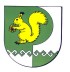 РОССИЙСКАЯ ФЕДЕРАЦИЯРЕСПУБЛИКА МАРИЙ ЭЛМОРКИНСКИЙМУНИЦИПАЛЬНЫЙ РАЙОН СЕМИСОЛИНСКАЯ СЕЛЬСКАЯ АДМИНИСТРАЦИЯПОСТАНОВЛЕНИЕ